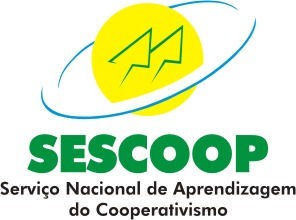 Zeus 7.0Conta OrçamentáriaUnidade: 02.02.001.	SESCOOP - ALAGOASOrçadoRetificadoSuplement.TranspostoRevisadoRealizadoCentro:  9.9.99.99.999.999.999.9	CENTRO EMPRESA4.1.01.01.01.  .   .	Contribuições Sescoop173.497,00,00-14.081,00908,00160.324,00160.323,964.1.02.02.01.  .   .	Juros de Títulos de Renda16.667,00,000,007.153,0023.820,0023.819,844.1.05.01.02.  .   .	Transferências às UEs306.631,00,000,00-1,00306.630,00306.630,00Total do Centro   9.9.99.99.999.999.999.9496.795,00,00-14.081,008.060,00490.774,00490.773,80Total da Unidade  02.02.001.496.795,00,00-14.081,008.060,00490.774,00490.773,80Total de Receitas496.795,00,00-14.081,008.060,00490.774,00490.773,80